Daginstitution Søndermarken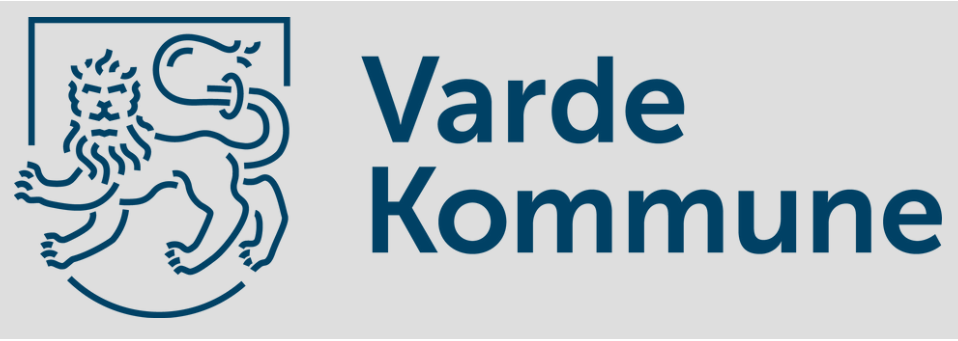 IndholdsfortegnelseIndledning	4Det pædagogiske tilsyn	4Vurdering af kvalitet	5Strukturel kvalitet	5Proceskvalitet	5Resultatkvalitet	6Samlet vurdering	8Udviklingstiltag	8IndledningTilsynsrapporten bygger på Varde kommunes grundlag for tilsynspraksis i kommunale og private daginstitutioner, pasningsordninger samt dagplejen.Dato for tilsynsbesøg:Dato for tilsynsmøde:Det pædagogiske tilsynDet pædagogiske tilsyn i Varde kommune er bygget op omkring tre kvalitetsdimensioner i dagtilbud jf. Danmarks Evalueringsinstitut (EVA), hvis evaluering viser at disse er af stor betydning for at kunne undersøgelse kvalitet på dagtilbudsområdet. Kvalitetsdimensionerne er strukturel-, proces-, og resultatkvalitet - og det er disse som danner grundlag for rapportens vurdering af dagtilbuddets kvalitet.Datagrundlaget i det pædagogiske tilsyn i Varde Kommune er:Observation med afsæt i de tre politiske indsatsområder (udført af tilsynsførende):Indsatser der skal understøtte drenges udviklingsmuligheder indenfor de 6 læreplanstemaerSprogudvikling i dagtilbud – større sammenhæng i indsatserIndretning og organisering af læringsmiljøer i dagtilbud med henblik på at optimere børns muligheder for at være uforstyrretPædagogisk Læringsmiljøvurdering (besvaret af medarbejdere og pædagogisk leder)Barnets perspektiv (Interaktivt spørgeskema, SpørgeBørge, henvendt til de 5-årige)Forældretilfredshedsundersøgelse (besvaret af forældre)Sprogvurderinger og dialogprofilerDialogsamtaleAlle rådata for strukturel-, proces-, og resultatkvalitet, pånær rådata omkring barnets perspektiv, indgår ikke i rapporten af hensyn til omfang og læsevenlighed. Dataen kan dog indhentes ved henvendelse til institutionen.Vurdering af kvalitetStrukturel kvalitetStrukturel kvalitet kan forstås som de rammer og forhold, som den pædagogiske praksis arbejder inden for og er påvirket af organisering, uddannelse mm. i dagtilbuddet.ProceskvalitetProceskvalitet er udtryk for den kvalitet, der findes i det pædagogiske arbejde, og som opstår bl.a. i relationer mellem børn og voksne og gennem læringsmiljøets stimulering af børns sprog og generelle kompetenceudvikling. Proceskvalitet omfatter også kvaliteten af de pædagogiske kompetencer med hensyn til interaktion med børn i forbindelse med leg og læring.Antal besvarelserNote: Figuren viser resultater for perioden 2022. Kilde: Rambølls BørnespørgeskemaOverordnet trivsel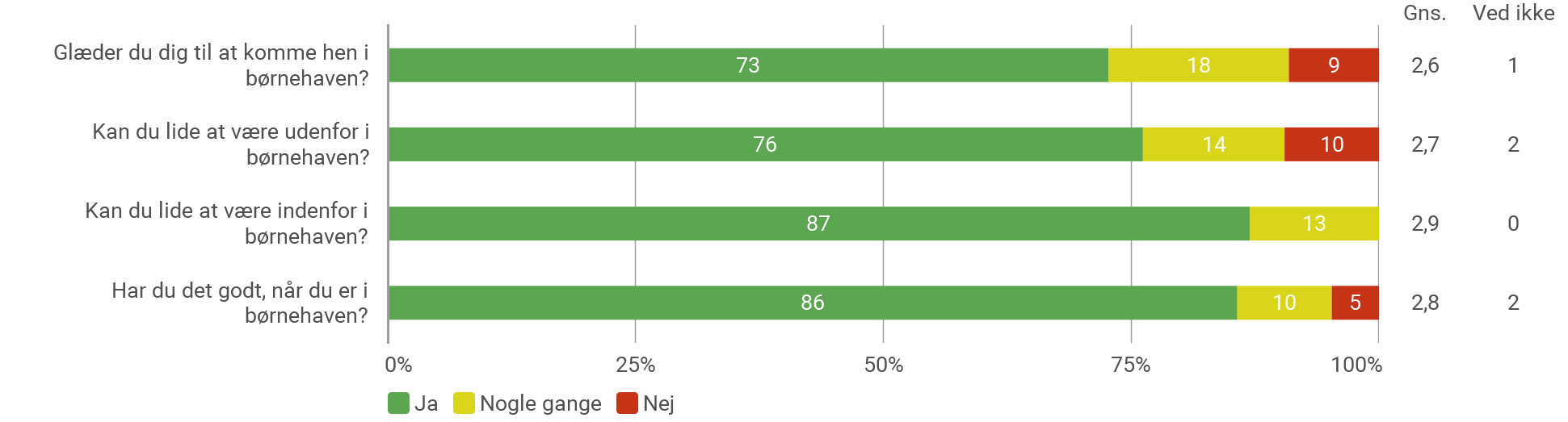 Note: Figuren viser resultater for perioden 2022. Kilde: Rambølls BørnespørgeskemaVenskab og leg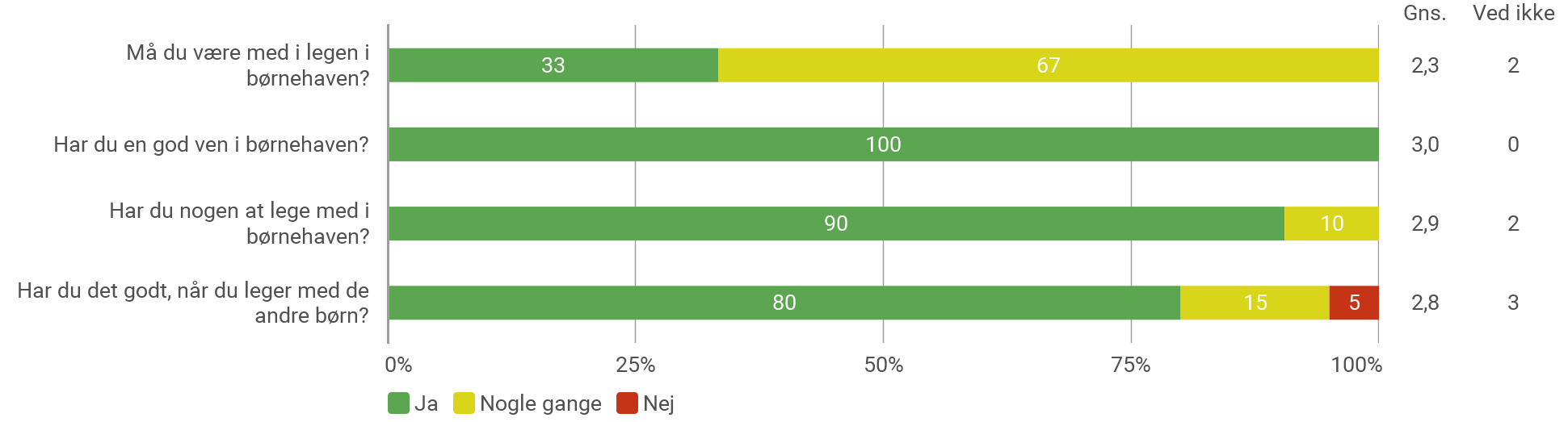 Note: Figuren viser resultater for perioden 2022. Kilde: Rambølls BørnespørgeskemaMedbestemmelse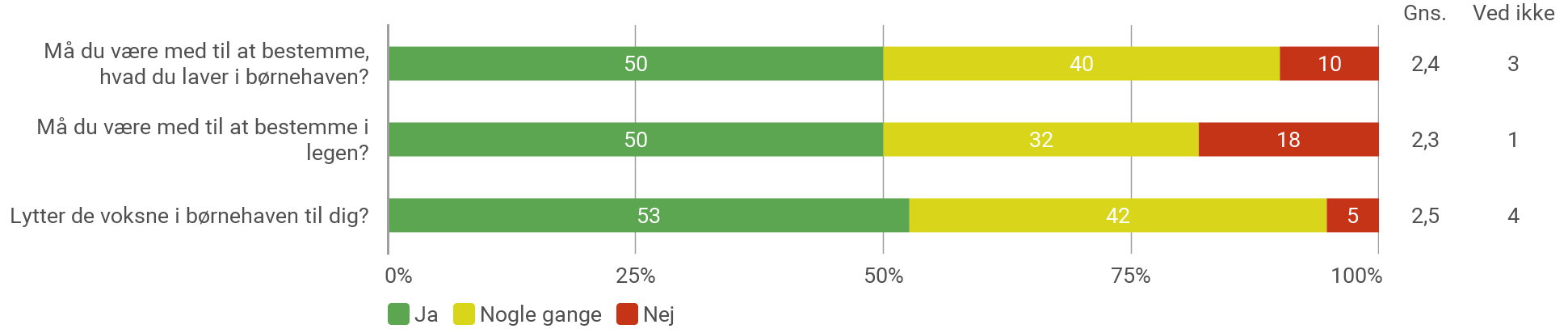 Note: Figuren viser resultater for perioden 2022. Kilde: Rambølls BørnespørgeskemaOmsorg og støtte fra de voksne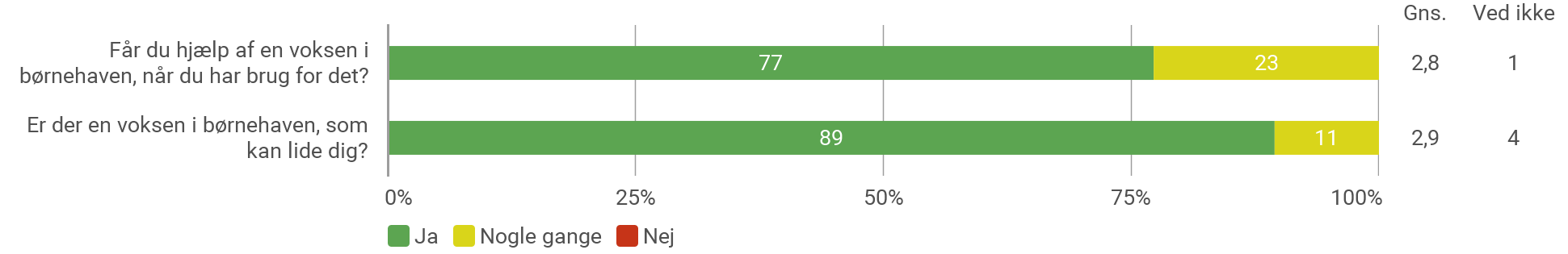 Note: Figuren viser resultater for perioden 2022. Kilde: Rambølls BørnespørgeskemaResultatkvalitetResultatkvalitet omhandler børnenes udbytte ved at gå i dagtilbud, både her og nu og på længere sigt. Det gælder børns trivsel, læring og udvikling – kognitivt, socialt og motorisk.Samlet vurdering UdviklingstiltagAntal besvarelser"Antal"23